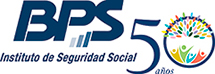 SECCION  LICITACIONES - GADMCOMPRA DIRECTA AMPLIADA Nº 2017/135281.Montevideo, 17 de noviembre de 2017.-Con relación a la Compra Directa Ampliada Nº 2017 / 135281, cuyo objeto la ADQUISICIÓN DE HASTA 25 PROYECTORES PARA EL CENTRO DE ESTUDIOS EN SEGURIDAD SOCIAL, SALUD Y ADMINISTRACIÓN, se comunica la siguiente RESPUESTA A CONSULTA FORMULADA POR LA EMPRESA SSI LTDA.Consulta:Se solicita los proyectores con instalación, pero en ningún lugar se especifica donde se deben instalar? Se podrá ampliar la información relacionada con la instalación? Qué implica? Eléctrica? Cableado? Tipo de construcción? Ubicación? etc.Respuesta:Las instalaciones de los equipos son en la ciudad de Montevideo. Un 80% de los equipos a adquirir se instalaran en sustitución, por obsolescencia o funcionalidades, de equipamiento existente de similares características. El 20% restante serán utilizado de modo portable.